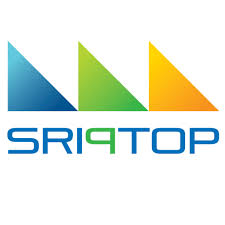 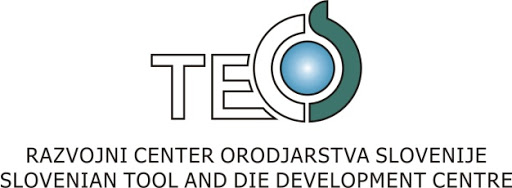 Obrazec 2KROVNA IZJAVA	V zvezi z naročilom Nakup novih opredmetenih in neopredmetenih osnovnih sredstev v okviru SRIP TOP – električni stroj – stroj za brizganje financiranega iz Evropskega sklada za regionalni razvoj v okviru operacije SRIP TOP, III. Faza,Podatki o ponudniku:Pod kazensko in materialno odgovornostjo izjavljamo, da:vse kopije dokumentov, ki so priloženi ponudbi, ustrezajo originalom;ne bomo imeli do naročnika predmetnega povabila nobenega odškodninskega zahtevka, če ne bomo izbrani kot najugodnejši ponudnik, oz. da v primeru ustavitve postopka, zavrnitve vseh ponudb ali odstopa od izvedbe naročila ne bomo zahtevali povrnitve nobenih stroškov, ki smo jih imeli s pripravo ponudbene dokumentacije;v celoti sprejemamo pogoje povabila in vse pogoje, navedene v povabilu, pod katerimi dajemo svojo ponudbo, ter soglašamo, da bodo ti pogoji v celoti sestavni del pogodbe;smo pri pripravi ponudbe in bomo pri izvajanju pogodbe spoštovali obveznosti, ki izhajajo iz predpisov o varstvu pri delu, zaposlovanju in delovnih pogojih, veljavnih v Republiki Sloveniji;smo zanesljiv ponudnik, sposoben upravljanja, z izkušnjami, ugledom in zaposlenimi, ki so sposobni izvesti razpisana dela, ter da razpolagamo z zadostnimi tehničnimi in kadrovskimi zmogljivostmi za izvedbo naročila;bomo zahtevano opremo dobavili strokovno in kvalitetno po pravilih stroke v skladu z veljavnimi predpisi (zakoni, pravilniki, standardi, tehničnimi soglasji), tehničnimi navodili, priporočili in normativi ter okoljevarstvenimi predpisi;da ponujena oprema izpolnjuje temeljne okoljske zahteve;ponujena oprema je nova;bomo naročilo izvajali s strokovno usposobljenimi delavci oziroma kadrom;se v celoti strinjamo in sprejemamo pogoje naročnika, navedene v tem povabilu, da po njih dajemo svojo ponudbo za izvedbo razpisnih del ter da pod navedenimi pogoji pristopamo k izvedbi predmeta naročila;smo ob izdelavi ponudbe pregledali povabilo k oddaji ponudbe;smo v celoti seznanjeni z vso relevantno zakonodajo, ki se upošteva pri oddaji tega naročila;smo v celoti seznanjeni z obsegom in zahtevnostjo naročila;so navedeni podatki v ponudbi in prilogah resnični in verodostojni;nismo izključeni iz povabil na osnovi kazenskih evidenc, plačanih davkov ali drugih osnovnih zahtev po Zakonu o javnem naročanju, kot izhaja iz Povabila za oddajo ponudbeizjavljamo da izpolnjujemo pogoje iz povabila, glede nekaznovanosti, plačanih prispevkov in davkov, prekrškov v zvezi z plačilom za delo, smo sposobni za opravljanje poklicne dejavnosti, smo tehnično in strokovno usposobljeni, kar tu pod kazensko in materialno odgovornostjo izjavljamo s to krovno izjavo. Prav tako izjavljamo, da smo v zadnjih treh letih izvedli naslednja podobna naročila in dobavo opreme (po potrebi dodajte vrstice):S podpisom te izjave izjavljamo, da izpolnjujemo vse pogoje iz razpisne dokumentacije, za katere je navedeno, da se izpolnjevanje izkazuje s podpisom te izjave! To izjavo podpisujemo s polno kazensko in materialno odgovornostjo in bomo naročniku po potrebi dostavili dejanska dokazila. Izjava je poslovna skrivnost.Kraj in datum							Ime in priimek								(žig in podpis)Kontaktna osebaE-pošta kontaktne osebeTelefonID za DDVMatična številkaŠtevilke transakcijskih računovPooblaščena oseba za podpis ponudbe in pogodbeZaporedna števila dobaveNaročnikLeto dobaveVrednost dobave1.2.3.4.5.